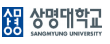 大学院生韩语集中课程申请书个人信息收集以及使用同意书O 收集，应用个人信息有关事项祥明国际语言文化教育院根据 [个人信息收集保护法] 第15条规定，进行入学程序之前，将收集个人信息。• 人信息收集·应用目的： 入学招生与在学履历管理• 收集·使用时个人信息事项姓名， 学号,  出生日期 , 性别, 电话号码，E-mail， SNS账号    • 个人信息保留，使用时间： 到在本院学习结束时为止您是否同意？                           同意 □      不同意 □※ 您有权不同意以上事项。但是，如果您对以上事项不同意，将会对您申请祥明大学国际语言文化教育院产生不利影响。20     年      月      日 签名 :                 (印)学期2021学年度 夏季学期2021学年度 夏季学期2021学年度 夏季学期2021学年度 夏季学期2021学年度 夏季学期2021学年度 夏季学期2021学年度 夏季学期2021学年度 夏季学期所属 大学院                   学科 特殊大学院               学科 大学院                   学科 特殊大学院               学科课程硕士课程博士课程硕士课程博士课程学号学号姓名韩文姓名英文出生日期出生日期性别性别联系方式联系方式韩国:韩国:韩国:韩国:韩国:韩国:韩国:联系方式联系方式中国:中国:中国:中国:中国:中国:中国:E-MAILE-MAILSNS账号(ID)(kakaotalk/微信 )SNS账号(ID)(kakaotalk/微信 )KAKA0TALK ID:                          微信ID:KAKA0TALK ID:                          微信ID:KAKA0TALK ID:                          微信ID:KAKA0TALK ID:                          微信ID:KAKA0TALK ID:                          微信ID:KAKA0TALK ID:                          微信ID:KAKA0TALK ID:                          微信ID:本人自愿申请贵校【大学院生周末韩语集中教育课程】.2021年    月    日 申请人:                  (盖章 或 签字)祥明大学国际语言文化教育院长本人自愿申请贵校【大学院生周末韩语集中教育课程】.2021年    月    日 申请人:                  (盖章 或 签字)祥明大学国际语言文化教育院长本人自愿申请贵校【大学院生周末韩语集中教育课程】.2021年    月    日 申请人:                  (盖章 或 签字)祥明大学国际语言文化教育院长本人自愿申请贵校【大学院生周末韩语集中教育课程】.2021年    月    日 申请人:                  (盖章 或 签字)祥明大学国际语言文化教育院长本人自愿申请贵校【大学院生周末韩语集中教育课程】.2021年    月    日 申请人:                  (盖章 或 签字)祥明大学国际语言文化教育院长本人自愿申请贵校【大学院生周末韩语集中教育课程】.2021年    月    日 申请人:                  (盖章 或 签字)祥明大学国际语言文化教育院长本人自愿申请贵校【大学院生周末韩语集中教育课程】.2021年    月    日 申请人:                  (盖章 或 签字)祥明大学国际语言文化教育院长本人自愿申请贵校【大学院生周末韩语集中教育课程】.2021年    月    日 申请人:                  (盖章 或 签字)祥明大学国际语言文化教育院长本人自愿申请贵校【大学院生周末韩语集中教育课程】.2021年    月    日 申请人:                  (盖章 或 签字)祥明大学国际语言文化教育院长◈ 学费: 85万韩币◈ 账户: 友利银行(WOORI BANK) 1005-201-890887(账户名称: sangmyung university(상명대학교)        <海外汇款时>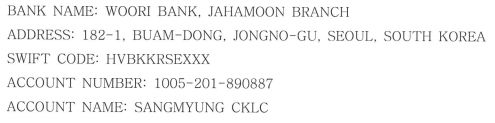 ◈ 学费: 85万韩币◈ 账户: 友利银行(WOORI BANK) 1005-201-890887(账户名称: sangmyung university(상명대학교)        <海外汇款时>◈ 学费: 85万韩币◈ 账户: 友利银行(WOORI BANK) 1005-201-890887(账户名称: sangmyung university(상명대학교)        <海外汇款时>◈ 学费: 85万韩币◈ 账户: 友利银行(WOORI BANK) 1005-201-890887(账户名称: sangmyung university(상명대학교)        <海外汇款时>◈ 学费: 85万韩币◈ 账户: 友利银行(WOORI BANK) 1005-201-890887(账户名称: sangmyung university(상명대학교)        <海外汇款时>◈ 学费: 85万韩币◈ 账户: 友利银行(WOORI BANK) 1005-201-890887(账户名称: sangmyung university(상명대학교)        <海外汇款时>◈ 学费: 85万韩币◈ 账户: 友利银行(WOORI BANK) 1005-201-890887(账户名称: sangmyung university(상명대학교)        <海外汇款时>◈ 学费: 85万韩币◈ 账户: 友利银行(WOORI BANK) 1005-201-890887(账户名称: sangmyung university(상명대학교)        <海外汇款时>◈ 学费: 85万韩币◈ 账户: 友利银行(WOORI BANK) 1005-201-890887(账户名称: sangmyung university(상명대학교)        <海外汇款时>